CENTRO TERRITORIALE INCLUSIONE AMBITO 6 AI Dirigenti Scolastici delle scuole della Valtrompia				e p.c. ai  referenti BESa tutti i docenti Oggetto: percorso laboratoriale:  “Software free per organizzare e potenziare le conoscenze di tutti” Il CTI della Valtrompia, in collaborazione con il Centro Territoriale di Supporto  Nuove Tecnologie e Disabilità, organizza un percorso laboratoriale rivolto a tutti i docenti (curricolari e di sostegno) delle scuole primarie e secondarie, che intendono approfondire le proprie competenze in merito all’acquisizione di Software free  per la didattica. I formatori saranno le professoresse Paola Bellandi e Marilena Egermini.Tutti gli incontri si svolgeranno dalle ore 15,00 alle ore 18,00 presso il laboratorio informatico del IS “Primo Levi” di Sarezzo nelle seguenti  date:Giovedì 1 marzo 1^ incontro: “Software free per la Comunicazione Alternativa Aumentativa”Venerdì 16 marzo 2^ incontro: “LeggiXme funzioni per la letto scrittura” Martedì 27 marzo 3^ incontro: “LeggiXme: organizzazione delle conoscenze e area logico – matematica” Per l’iscrizione a tale proposta formativa utilizzare il link sottostante:https://goo.gl/forms/JwPkaxhqNVXzfT1k2Verranno accettate le prime 28 iscrizioni.Per informazioni fare riferimento al CTI Valtrompia sito presso l’IS “Primo Levi” di Sarezzo.Vista l’importanza della tematica trattata si prega di dare la massima diffusione e di agevolare la partecipazione dei docenti interessati.Referente  professoressa Ester Ghezzi. Sarezzo, 15/01/2018                                                                                  Il Dirigente Scolastico                                                                                                             Mauro Zoli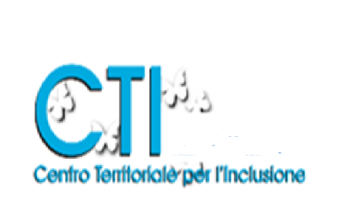  Sede di Val TrompiaVia delle Bombe n.2  -  25068 Sarezzo                                                    Tel. 030800846 – fax 030 800173www.primolevi-bs.gov.itctrh@primolevi-bs.it                                                                                